Supplementary File-ISupplementary Box 1: Commonly used systematic approaches to priority setting in healthProgram Budgeting and Marginal Analysis (PBMA) – It takes into consideration the costs and benefits of program, may be individual or traversing across set of programs to decide about funding judgements. In scope, it is not limited to allocation for newer services, instead may facilitate on re-allocation or disinvestment of still existing services as well. However, this approach relies upon an advisory panel, with set of responsibilities, to make these resource allocation or disinvestment decisions (1).Accountability for Reasonableness (AFR)- It was developed by Daniels & Sabin in 1998 (2). This framework provides to engage all tiers of stakeholders and thus enables them to have a clear understanding and affirmation for the decisions made. Despite of the fact of that there is inherent scaffolding of 4 conditions-Publicizing of decisions, Relevance to setting as per agreed criteria, Appeal/Re-appeal mechanism and an authority to ensure all above are met. It provides flexibility to users for adaptation according to context, level of PSP and purely non-prescriptive on any definite way to carry out priority-setting decisions.Multi-Criteria Decision Analysis (MCDA)- A set of methods and approaches to aid decision-making, where decisions are based on more than one criterion, which make explicit the impact on the decision of all the criteria applied and the relative importance attached to them (3). It uses deliberative processes along with available techniques ranging from simple summation to complex mathematical models, to assign these weights to predefined criteria and aims to develop rational, transparent approach to priority setting processes(4).Health Technology Assessment (HTA)- It refers to multi-disciplinary approach to systematically evaluate properties, effects as well as impact of a health technology. Any new/existing intervention, program, medical devices/drugs/diagnostics, policy options in health care come under the purview of health technology (5).Cookson and Dolan (1999)- It considers five principles of rationing namely lottery principle, rule of rescue, health maximization, fair innings and choicism (6).Key Wordspriority setting health priority settinghealth care priority settingPriorities, healthHealth priorityPriority, healthhealthcare rationing health rationing*Rationing, healthcareRationing, health careResource allocation* [MESH]Decision making [MESH]Low-income countries*lower income countrieslower-middle-income countries low & middle-income countries upper-middle-income countrieslow middle-income countriesUpper middle income Developing countries (MeSH/Emtree)Developing countr*LMICs  LMICCriteri*Search Strategy in Pubmed (as on 22 May 2017)CochraneID	Search#1	"Priority Setting"#2	Priority Setting:ti,ab,kw#3	Priority Setting#4	'health priority setting'#5	health priority setting:ti,ab,kw#6	'health care priority setting'#7	health care priority setting#8	health care priority setting:ti,ab,kw#9	MeSH descriptor: [Health Priorities] explode all trees#10	'health priorit*':ti,ab,kw#11	health priority#12	'healthcare priorit*'#13	'health care priorit*'#14	health care priority#15	health care priority:ti,ab,kw#16	healthcare priority#17	healthcare priority:ti,ab,kw#18	'priorit*' near/1 health#19	'priorit*' near/2 health#20	'priorit*' near/3 health#21	'priorit*' near/1 'health care'#22	'priorit*' near/2 'health care'#23	'priorit*' near/3 'health care'#24	MeSH descriptor: [Health Care Rationing] explode all trees#25	'health care rationing'#26	'health care rationing':ti,ab,kw#27	'healthcare rationing':ti,ab,kw#28	'rationing' near/1 health#29	'rationing' near/1 healthcare#30	'rationing' near/1 'health care'#31	'rationing' near/2 health#32	'rationing' near/2 healthcare#33	'rationing' near/2 'health care'#34	'health rationing'#35	'health rationing':ti,ab,kw#36	MeSH descriptor: [Resource Allocation] explode all trees#37	'resource allocation':ti,ab,kw#38	MeSH descriptor: [Decision Making] this term only#39	{or #1-#38}#40	'low income countr*'#41	'low income countries'#42	'low income country':ti,ab,kw#43	'lower-middle-income countr*'#44	'lower-middle-income country'#45	'lower-middle-income countries'#46	'low middle income countr*'#47	'low middle income country'#48	'low middle income countries'#49	'low middle income countries':ti,ab,kw#50	'low income and lower middle income countr*'#51	'LMIC':ti,ab,kw#52	'LMICs':ti,ab,kw#53	'bolivarian republic of venezuela' or turkmenistan or turkey or thailand or suriname or 'st. vincent and the grenadines' or 'st.lucia' or 'south africa' or serbia or 'russian federation' or romania or peru or paraguay or panama or palau or namibia or montenegro or mexico or mauritius or 'marshall islands' or maldives or malaysia or 'republic of macedonia' or libya or lebanon or kazakhstan or jordan or jamaica or iraq or 'islamic republic of iran' or guyana or grenada or georgia or gabon or fiji or ecuador or 'equatorial guinea' or 'dominican republic' or dominica or cuba or 'costa rica' or colombia or china or bulgaria or brazil or botswana or 'bosnia and herzegovina' or belize or belarus or azerbaijan or argentina or angola or 'american samoa' or algeria or albania or zambia or 'yemen arab republic' or 'west bank gaza' or vietnam or vanuatu or uzbekistan or ukraine or tunisia or tonga or 'timor-leste' or tajikistan or 'syrian arab republic' or swaziland or sudan or 'sri lanka' or 'solomon islands' or 'sao tome and principe' or samoa or philippines or 'papua new guinea' or pakistan or nigeria or nicaragua or myanmar or morocco or mongolia or moldova or micronesia or mauritania or lesotho or 'lao people democratic republic' or 'lao pdr' or 'kyrgyz republic' or kosovo or kiribati or kenya or indonesia or india or honduras or guatemala or ghana or 'el salvador' or 'arab republic of egypt' or djibouti or 'cote de ivoire' or cameroon or cambodia or 'cabo verde' or bolivia or bhutan or bangladesh or armenia or zimbabwe or uganda or togo or tanzania or 'south sudan' or somalia or 'sierra leone' or senegal or rwanda or niger or nepal or mozambique or mali or malawi or madagascar or liberia or 'democratic people republic of korea' or haiti or 'guinea bissau' or guinea or gambia or ethiopia or eritrea or 'democratic republic of congo' or comoros or chad or 'central african republic' or burundi or 'burkina faso' or benin or afghanistan#54	{or #40-#53}#55	criteria#56	criterion#57	{or #55-#56}#58	#39 and #54 and #57Econlit database (Through EBSCO HOST)Supplementary Figure I: Year of Included Studies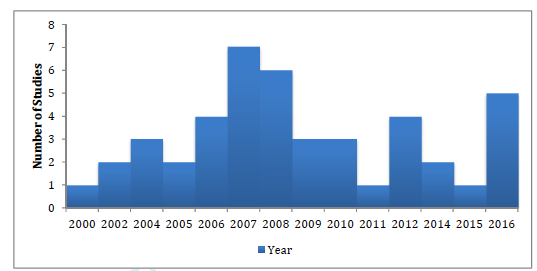 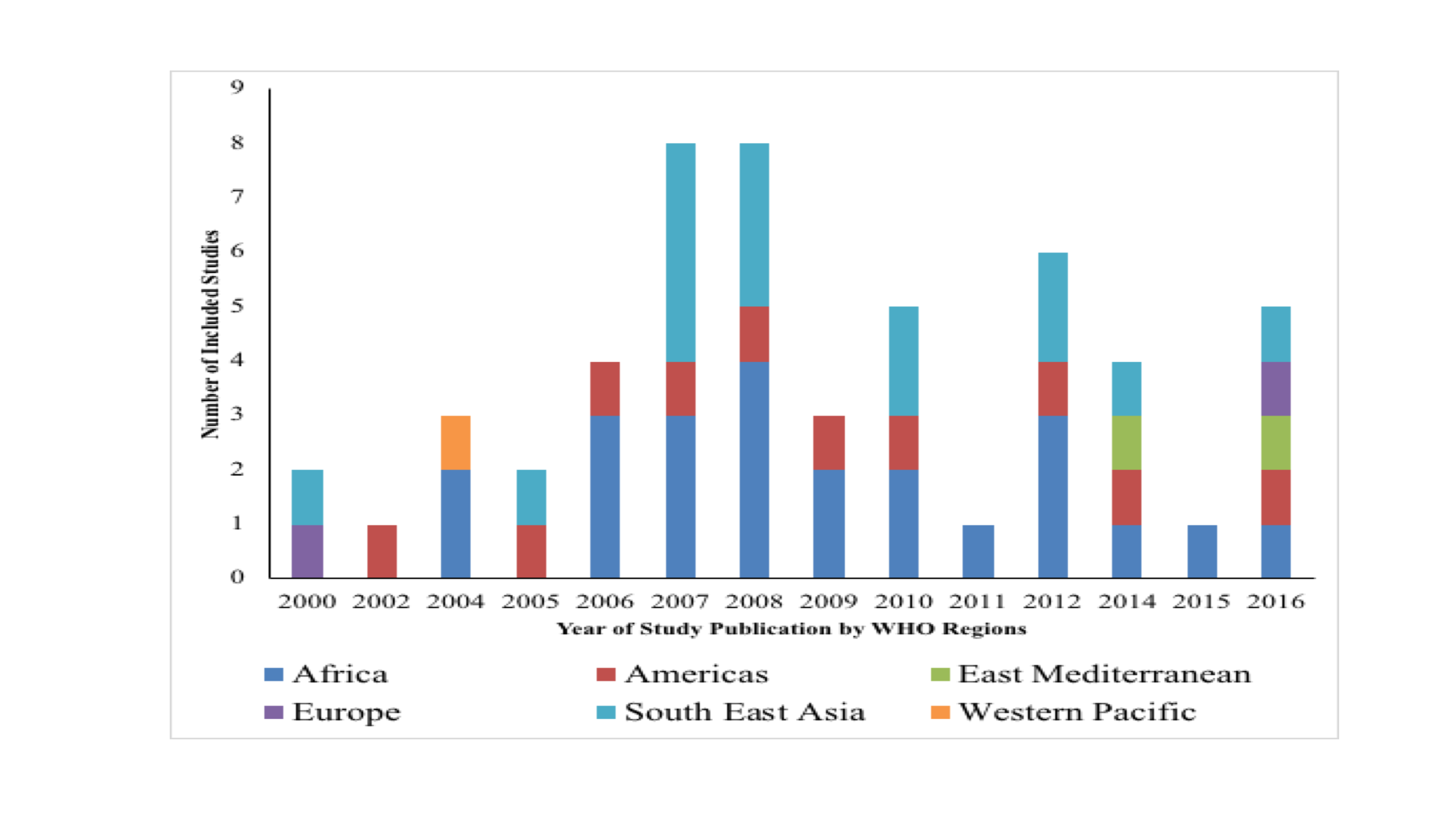 Supplementary Figure II: Distribution of studies by WHO Regions (7)Supplementary Table I: Reviewer Interrater Agreement Rates for Quality Assessment of Included StudiesSupplementary Table II: Quality Appraisal of Included Studies by methods & individual scores (%)Supplementary Table III: Key domains of criteria elicitedSupplementary Figure III: Most frequently cited criteria amongst studies using defined approach (MCDA, HTA, AFR)(P)-Process; (O)-Outcome (P)-Process; (O)-Outcome Supplementary Figure IV : Stakeholders consulted in Priority Setting at Overall level and by various levels (macro,meso,micro)PRISMA CHECKLISTReferences1.	Mitton C, Donaldson C. Health care priority setting: principles, practice and challenges. Cost effectiveness and resource allocation : C/E. 2004;2(1):3.2.	Daniels N, Sabin J. The ethics of accountability in managed care reform. Health affairs (Project Hope). 1998;17(5):50-64.3.	Devlin N, Sussex J. Incorporating multiple criteria in HTA. Methods and processes London: Office of Health Economics. 2011.4.	Baltussen R, Stolk E, Chisholm D, Aikins M. Towards a multi-criteria approach for priority setting: an application to Ghana. Health economics. 2006;15(7):689-96.5.	WHO. Developing An Approach For Using Health Technology Assessments in Reimbursement Systems For Medical Products. Geneva: World Health Organization; 2015.6.	Cookson R, Dolan P. Public views on health care rationing: a group discussion study. Health policy (Amsterdam, Netherlands). 1999;49(1-2):63-74.7.	WHO. Definition of regional groupings.  [Available from:        http://www.who.int/healthinfo/global_burden_disease/definition_regions/en/.SearchQueryItems found#59Search ((((((((((((((((((((((((((((((((("Priority Setting") OR Priority Setting) OR "Priority Setting"[TIAB]) OR "Health Priority Setting") OR Health Priority Setting) OR Health Priority Setting [TIAB]) OR "Health Care Priority Setting") OR Health Care Priority Setting) OR "Health Care Priority Setting"[TIAB]) OR Priorit*, Health) OR Priority, Health) OR Priorities, Health) OR Priorit*, Health Care) OR Priority, Health Care) OR Priorities, Health Care) OR Health Priorit*) OR "Healthcare Rationing") OR Healthcare Rationing) OR Healthcare Rationing [TIAB]) OR "Health Rationing") OR Health Rationing) OR Health Rationing [TIAB]) OR Rationing,Healthcare) OR Rationing, Health Care) OR Resource Allocation [MESH]) OR Resource Allocation) OR "Resource Allocation") OR Resource Allocation [TIAB]) OR Decision making [MESH]) OR "Decision making") OR "Decision making"[TIAB])) AND (("Bolivarian Republic of Venezuela" OR Turkmenistan OR Turkey OR Thailand OR Suriname OR "St. Vincent and the Grenadines" OR "St.Lucia" OR "South Africa" OR Serbia OR "Russian Federation" OR Romania OR Peru OR Paraguay OR Panama OR Palau OR Namibia OR Montenegro OR Mexico OR Mauritius OR "Marshall Islands" OR Maldives OR Malaysia OR "Republic of Macedonia" OR Libya OR Lebanon OR Kazakhstan OR Jordan OR Jamaica OR Iraq OR "Islamic Republic of Iran" OR Guyana OR Grenada OR Georgia OR Gabon OR Fiji OR Ecuador OR "Equatorial Guinea" OR "Dominican Republic" OR Dominica OR Cuba OR "Costa Rica" OR Colombia OR China OR Bulgaria OR Brazil OR Botswana OR "Bosnia and Herzegovina" OR Belize OR Belarus OR Azerbaijan OR Argentina OR Angola OR "American Samoa" OR Algeria OR Albania OR Zambia OR "Yemen Arab Republic" OR "West Bank and Gaza" OR Vietnam OR Vanuatu OR Uzbekistan OR Ukraine OR Tunisia OR Tonga OR "Timor-Leste" OR Tajikistan OR "Syrian Arab Republic" OR Swaziland OR Sudan OR "Sri Lanka" OR "Solomon Islands" OR "Sao Tome and Principe" OR Samoa OR Philippines OR "Papua New Guinea" OR Pakistan OR Nigeria OR Nicaragua OR Myanmar OR Morocco OR Mongolia OR Moldova OR Micronesia OR Mauritania OR Lesotho OR "Lao People's Democratic Republic" OR "Lao PDR" OR "Kyrgyz Republic" OR Kosovo OR Kiribati OR Kenya OR Indonesia OR India OR Honduras OR Guatemala OR Ghana OR "El Salvador" OR "Arab Republic of Egypt" OR Djibouti OR "Cote d'Ivoire" OR "Democratic Republic of Congo" OR Cameroon OR Cambodia OR "Cabo Verde" OR Bolivia OR Bhutan OR Bangladesh OR Armenia OR Zimbabwe OR Uganda OR Togo OR Tanzania OR "South Sudan" OR Somalia OR "Sierra Leone" OR Senegal OR Rwanda OR Niger OR Nepal OR Mozambique OR Mali OR Malawi OR Madagascar OR Liberia OR "Democratic People's Republic of Korea" OR Haiti OR "Guinea-Bissau" OR Guinea OR Gambia OR Ethiopia OR Eritrea OR "Democratic Republic of Congo" OR Comoros OR Chad OR "Central African Republic" OR Burundi OR Burkina Faso OR Benin OR Afghanistan OR "Developing country" OR Developing countries [MESH] OR "Developing countr*" OR LMICs OR LMIC OR (Low income and lower middle income countries) OR "Low middle income country" OR "Low middle income countries" OR Lower-middle-income countr* OR Lower income country OR Lower income countries OR "Lower income countr*" OR "Low-income countries" OR "Low-income country" OR "Low-income countr*"))) AND (((Criteri*) OR Criteria) OR Criterion)4376#58Search ("Bolivarian Republic of Venezuela" OR Turkmenistan OR Turkey OR Thailand OR Suriname OR "St. Vincent and the Grenadines" OR "St.Lucia" OR "South Africa" OR Serbia OR "Russian Federation" OR Romania OR Peru OR Paraguay OR Panama OR Palau OR Namibia OR Montenegro OR Mexico OR Mauritius OR "Marshall Islands" OR Maldives OR Malaysia OR "Republic of Macedonia" OR Libya OR Lebanon OR Kazakhstan OR Jordan OR Jamaica OR Iraq OR "Islamic Republic of Iran" OR Guyana OR Grenada OR Georgia OR Gabon OR Fiji OR Ecuador OR "Equatorial Guinea" OR "Dominican Republic" OR Dominica OR Cuba OR "Costa Rica" OR Colombia OR China OR Bulgaria OR Brazil OR Botswana OR "Bosnia and Herzegovina" OR Belize OR Belarus OR Azerbaijan OR Argentina OR Angola OR "American Samoa" OR Algeria OR Albania OR Zambia OR "Yemen Arab Republic" OR "West Bank and Gaza" OR Vietnam OR Vanuatu OR Uzbekistan OR Ukraine OR Tunisia OR Tonga OR "Timor-Leste" OR Tajikistan OR "Syrian Arab Republic" OR Swaziland OR Sudan OR "Sri Lanka" OR "Solomon Islands" OR "Sao Tome and Principe" OR Samoa OR Philippines OR "Papua New Guinea" OR Pakistan OR Nigeria OR Nicaragua OR Myanmar OR Morocco OR Mongolia OR Moldova OR Micronesia OR Mauritania OR Lesotho OR "Lao People's Democratic Republic" OR "Lao PDR" OR "Kyrgyz Republic" OR Kosovo OR Kiribati OR Kenya OR Indonesia OR India OR Honduras OR Guatemala OR Ghana OR "El Salvador" OR "Arab Republic of Egypt" OR Djibouti OR "Cote d'Ivoire" OR "Democratic Republic of Congo" OR Cameroon OR Cambodia OR "Cabo Verde" OR Bolivia OR Bhutan OR Bangladesh OR Armenia OR Zimbabwe OR Uganda OR Togo OR Tanzania OR "South Sudan" OR Somalia OR "Sierra Leone" OR Senegal OR Rwanda OR Niger OR Nepal OR Mozambique OR Mali OR Malawi OR Madagascar OR Liberia OR "Democratic People's Republic of Korea" OR Haiti OR "Guinea-Bissau" OR Guinea OR Gambia OR Ethiopia OR Eritrea OR "Democratic Republic of Congo" OR Comoros OR Chad OR "Central African Republic" OR Burundi OR Burkina Faso OR Benin OR Afghanistan OR "Developing country" OR Developing countries [MESH] OR "Developing countr*" OR LMICs OR LMIC OR (Low income and lower middle income countries) OR "Low middle income country" OR "Low middle income countries" OR Lower-middle-income countr* OR Lower income country OR Lower income countries OR "Lower income countr*" OR "Low-income countries" OR "Low-income country" OR "Low-income countr*")3189298#57Search "Developing country"6051#56Search Developing countries [MESH]67593#55Search "Developing countr*"23#54Search LMICs1358#53Search LMIC820#52Search ((Low income and lower middle-income countries))1613#51Search "Low middle-income country"169#50Search "Low middle-income countries"300#49Search Lower-middle-income countr*347#48Search Lower income country1333#47Search Lower income countries4112#46Search "Lower income countr*"4568#45Search "Low-income countries"4006#44Search "Low-income country"517#43Search "Low-income countr*"24563#42Search ((Criteri*) OR Criteria) OR Criterion1211601#41Search (((((((((((((((((((((((((((((("Priority Setting") OR Priority Setting) OR "Priority Setting"[TIAB]) OR "Health Priority Setting") OR Health Priority Setting) OR Health Priority Setting [TIAB]) OR "Health Care Priority Setting") OR Health Care Priority Setting) OR "Health Care Priority Setting"[TIAB]) OR Priorit*, Health) OR Priority, Health) OR Priorities, Health) OR Priorit*, Health Care) OR Priority, Health Care) OR Priorities, Health Care) OR Health Priorit*) OR "Healthcare Rationing") OR Healthcare Rationing) OR Healthcare Rationing [TIAB]) OR "Health Rationing") OR Health Rationing) OR Health Rationing [TIAB]) OR Rationing,Healthcare) OR Rationing, Health Care) OR Resource Allocation [MESH]) OR Resource Allocation) OR "Resource Allocation") OR Resource Allocation [TIAB]) OR Decision making [MESH]) OR "Decision making") OR "Decision making"[TIAB]298560#40Search Criterion67423#39Search Criteria1159864#38Search Criteri*515660#31Search "Decision making"[TIAB]96789#30Search "Decision making"160808#29Search Decision making [MESH]165264#28Search Resource Allocation [TIAB]6451#27Search "Resource Allocation"13317#26Search Resource Allocation22725#25Search Resource Allocation [MESH]15962#24Search Rationing, Health Care11453#23Search Rationing, Healthcare11493#22Search Health Rationing [TIAB]14#21Search Health Rationing11619#20Search "Health Rationing"14#19Search Healthcare Rationing [TIAB]72#18Search Healthcare Rationing11493#17Search "Healthcare Rationing"72#16Search Health Priorit*12534#15Search Priorities, Health Care12365#14Search Priority, Health Care23635#13Search Priorit*, Health Care37611#12Search Priorities, Health24055#11Search Priority, Health48344#10Search Priorit*, Health58285#9Search "Health Care Priority Setting"[TIAB]56#8Search Health Care Priority Setting2852#7Search "Health Care Priority Setting"57#6Search Health Priority Setting [TIAB]39#5Search Health Priority Setting5634#4Search "Health Priority Setting"39#3Search "Priority Setting"[TIAB]1837#2Search Priority Setting4762#1Search "Priority Setting"1865No.EmbaseResults#45'priority setting'/exp OR 'priority setting' OR 'priority setting':ti,ab OR 'health priority setting' OR 'health priority setting':ti,ab OR 'health care priority setting' OR 'health care priority setting':ti,ab OR 'health priorit*' OR 'health priorit*':ti,ab OR 'healthcare priorit*' OR 'healthcare priorit*':ti,ab OR 'health care priorit*' OR 'health care priorit*':ti,ab OR 'priorit*' NEAR/1 health OR 'priorit*' NEAR/2 health OR 'priorit*' NEAR/1 'health care' OR 'priorit*' NEAR/2 'health care' OR 'healthcare rationing' OR 'health care rationing'/exp OR 'health care rationing' OR 'health rationing' OR 'rationing' NEAR/1 health OR 'rationing' NEAR/2 'health' OR 'rationing' NEAR/1 'health care' OR 'rationing' NEAR/2 'health care' OR 'rationing' NEAR/1 'healthcare' OR 'rationing' NEAR/2 'healthcare' OR 'resource allocation'/exp OR 'resource allocation' AND ('low income country'/exp OR 'low income countr*' OR 'lower-middle-income countr*' OR 'low middle income countr*' OR 'low income and lower middle income countries' OR 'lmic' OR 'lmics' OR 'developing countr*' OR 'developing country'/exp OR 'bolivarian republic of venezuela' OR turkmenistan OR turkey OR thailand OR suriname OR 'st. vincent and the grenadines' OR 'st.lucia' OR 'south africa' OR serbia OR 'russian federation' OR romania OR peru OR paraguay OR panama OR palau OR namibia OR montenegro OR mexico OR mauritius OR 'marshall islands' OR maldives OR malaysia OR 'republic of macedonia' OR libya OR lebanon OR kazakhstan OR jordan OR jamaica OR iraq OR 'islamic republic of iran' OR guyana OR grenada OR georgia OR gabon OR fiji OR ecuador OR 'equatorial guinea' OR 'dominican republic' OR dominica OR cuba OR 'costa rica' OR colombia OR china OR bulgaria OR brazil OR botswana OR 'bosnia and herzegovina' OR belize OR belarus OR azerbaijan OR argentina OR angola OR 'american samoa' OR algeria OR albania OR zambia OR 'yemen arab republic' OR 'west bank gaza' OR vietnam OR vanuatu OR uzbekistan OR ukraine OR tunisia OR tonga OR 'timor-leste' OR tajikistan OR 'syrian arab republic' OR swaziland OR sudan OR 'sri lanka' OR 'solomon islands' OR 'sao tome and principe' OR samoa OR philippines OR 'papua new guinea' OR pakistan OR nigeria OR nicaragua OR myanmar OR morocco OR mongolia OR moldova OR micronesia OR mauritania OR lesotho OR 'lao people democratic republic' OR 'lao pdr' OR 'kyrgyz republic' OR kosovo OR kiribati OR kenya OR indonesia OR india OR honduras OR guatemala OR ghana OR 'el salvador' OR 'arab republic of egypt' OR djibouti OR 'cote de ivoire' OR cameroon OR cambodia OR 'cabo verde' OR bolivia OR bhutan OR bangladesh OR armenia OR zimbabwe OR uganda OR togo OR tanzania OR 'south sudan' OR somalia OR 'sierra leone' OR senegal OR rwanda OR niger OR nepal OR mozambique OR mali OR malawi OR madagascar OR liberia OR 'democratic people republic of korea' OR haiti OR 'guinea bissau' OR guinea OR gambia OR ethiopia OR eritrea OR 'democratic republic of congo' OR comoros OR chad OR 'central african republic' OR burundi OR 'burkina faso' OR benin OR afghanistan) AND (criteria OR criterion)10025#44criteria OR criterion759503#43Criterion85103#42Criteria693999#41'low income country'/exp OR 'low income countr*' OR 'lower-middle-income countr*' OR 'low middle income countr*' OR 'low income and lower middle income countries' OR 'lmic' OR 'lmics' OR 'developing countr*' OR 'developing country'/exp OR 'bolivarian republic of venezuela' OR turkmenistan OR turkey OR thailand OR suriname OR 'st. vincent and the grenadines' OR 'st.lucia' OR 'south africa' OR serbia OR 'russian federation' OR romania OR peru OR paraguay OR panama OR palau OR namibia OR montenegro OR mexico OR mauritius OR 'marshall islands' OR maldives OR malaysia OR 'republic of macedonia' OR libya OR lebanon OR kazakhstan OR jordan OR jamaica OR iraq OR 'islamic republic of iran' OR guyana OR grenada OR georgia OR gabon OR fiji OR ecuador OR 'equatorial guinea' OR 'dominican republic' OR dominica OR cuba OR 'costa rica' OR colombia OR china OR bulgaria OR brazil OR botswana OR 'bosnia and herzegovina' OR belize OR belarus OR azerbaijan OR argentina OR angola OR 'american samoa' OR algeria OR albania OR zambia OR 'yemen arab republic' OR 'west bank gaza' OR vietnam OR vanuatu OR uzbekistan OR ukraine OR tunisia OR tonga OR 'timor-leste' OR tajikistan OR 'syrian arab republic' OR swaziland OR sudan OR 'sri lanka' OR 'solomon islands' OR 'sao tome and principe' OR samoa OR philippines OR 'papua new guinea' OR pakistan OR nigeria OR nicaragua OR myanmar OR morocco OR mongolia OR moldova OR micronesia OR mauritania OR lesotho OR 'lao people democratic republic' OR 'lao pdr' OR 'kyrgyz republic' OR kosovo OR kiribati OR kenya OR indonesia OR india OR honduras OR guatemala OR ghana OR 'el salvador' OR 'arab republic of egypt' OR djibouti OR 'cote de ivoire' OR cameroon OR cambodia OR 'cabo verde' OR bolivia OR bhutan OR bangladesh OR armenia OR zimbabwe OR uganda OR togo OR tanzania OR 'south sudan' OR somalia OR 'sierra leone' OR senegal OR rwanda OR niger OR nepal OR mozambique OR mali OR malawi OR madagascar OR liberia OR 'democratic people republic of korea' OR haiti OR 'guinea bissau' OR guinea OR gambia OR ethiopia OR eritrea OR 'democratic republic of congo' OR comoros OR chad OR 'central african republic' OR burundi OR 'burkina faso' OR benin OR Afghanistan5588211#40'bolivarian republic of venezuela' OR turkmenistan OR turkey OR thailand OR suriname OR 'st. vincent and the grenadines' OR 'st.lucia' OR 'south africa' OR serbia OR 'russian federation' OR romania OR peru OR paraguay OR panama OR palau OR namibia OR montenegro OR mexico OR mauritius OR 'marshall islands' OR maldives OR malaysia OR 'republic of macedonia' OR libya OR lebanon OR kazakhstan OR jordan OR jamaica OR iraq OR 'islamic republic of iran' OR guyana OR grenada OR georgia OR gabon OR fiji OR ecuador OR 'equatorial guinea' OR 'dominican republic' OR dominica OR cuba OR 'costa rica' OR colombia OR china OR bulgaria OR brazil OR botswana OR 'bosnia and herzegovina' OR belize OR belarus OR azerbaijan OR argentina OR angola OR 'american samoa' OR algeria OR albania OR zambia OR 'yemen arab republic' OR 'west bank gaza' OR vietnam OR vanuatu OR uzbekistan OR ukraine OR tunisia OR tonga OR 'timor-leste' OR tajikistan OR 'syrian arab republic' OR swaziland OR sudan OR 'sri lanka' OR 'solomon islands' OR 'sao tome and principe' OR samoa OR philippines OR 'papua new guinea' OR pakistan OR nigeria OR nicaragua OR myanmar OR morocco OR mongolia OR moldova OR micronesia OR mauritania OR lesotho OR 'lao people democratic republic' OR 'lao pdr' OR 'kyrgyz republic' OR kosovo OR kiribati OR kenya OR indonesia OR india OR honduras OR guatemala OR ghana OR 'el salvador' OR 'arab republic of egypt' OR djibouti OR 'cote de ivoire' OR cameroon OR cambodia OR 'cabo verde' OR bolivia OR bhutan OR bangladesh OR armenia OR zimbabwe OR uganda OR togo OR tanzania OR 'south sudan' OR somalia OR 'sierra leone' OR senegal OR rwanda OR niger OR nepal OR mozambique OR mali OR malawi OR madagascar OR liberia OR 'democratic people republic of korea' OR haiti OR 'guinea bissau' OR guinea OR gambia OR ethiopia OR eritrea OR 'democratic republic of congo' OR comoros OR chad OR 'central african republic' OR burundi OR 'burkina faso' OR benin OR afghanistan5542330#39'developing country'/exp85622#37'developing countr*'118945#36'lmics'1439#35'lmic'1076#34'low income and lower middle income countries'43#33'low middle income countr*'554#32'lower-middle-income countr*'399#31'low income countr*'5922#30'low income country'/exp897#29'priority setting'/exp OR 'priority setting' OR 'priority setting':ti,ab OR 'health priority setting' OR 'health priority setting':ti,ab OR 'health care priority setting' OR 'health care priority setting':ti,ab OR 'health priorit*' OR 'health priorit*':ti,ab OR 'healthcare priorit*' OR 'healthcare priorit*':ti,ab OR 'health care priorit*' OR 'health care priorit*':ti,ab OR 'priorit*' NEAR/1 health OR 'priorit*' NEAR/2 health OR 'priorit*' NEAR/1 'health care' OR 'priorit*' NEAR/2 'health care' OR 'healthcare rationing' OR 'health care rationing'/exp OR 'health care rationing' OR 'health rationing' OR 'rationing' NEAR/1 health OR 'rationing' NEAR/2 'health' OR 'rationing' NEAR/1 'health care' OR 'rationing' NEAR/2 'health care' OR 'rationing' NEAR/1 'healthcare' OR 'rationing' NEAR/2 'healthcare' OR 'resource allocation'/exp OR 'resource allocation'1349573#28'resource allocation'22254#27'resource allocation'/exp17690#26'rationing' NEAR/2 'healthcare'157#25'rationing' NEAR/1 'healthcare'121#24'rationing' NEAR/2 'health care'651#23'rationing' NEAR/1 'health care'512#22'rationing' NEAR/2 'health'731#21'rationing' NEAR/1 health259#20'health rationing'15#19'health care rationing'/exp OR 'health care rationing'1326380#18'healthcare rationing'97#17'priorit*' NEAR/2 'health care'6652#16'priorit*' NEAR/1 'health care'497#15'priorit*' NEAR/2 health12229#14'priorit*' NEAR/1 health4717#13'health care priorit*':ti,ab364#12'health care priorit*'376#11'healthcare priorit*':ti,ab185#10'healthcare priorit*'186#9'health priorit*':ti,ab3655#8'health priorit*'3945#7'health care priority setting':ti,ab59#6'health care priority setting'68#5'health priority setting':ti,ab37#4'health priority setting'40#3'priority setting':ti,ab1957#2'priority setting'2150#1'priority setting'/exp OR 'priority setting'2150#QueryLimiters/ExpandersLast Run ViaResultsS181S26 AND S176 AND S180Search modes ­ Boolean/PhraseInterface ­ EBSCOhost Research Databases Search Screen ­ Advanced SearchDatabase ­ EconLit with Full Text875S180S177 OR S178 OR S179Search modes ­ Boolean/PhraseInterface ­ EBSCOhost Research Databases Search Screen ­ Advanced SearchDatabase ­ EconLit with Full Text38,983S179AB criteri*Search modes ­ Boolean/PhraseInterface ­ EBSCOhost Research Databases Search Screen ­ Advanced SearchDatabase ­ EconLit with Full Text14,932S178TI criteri*Search modes ­ Boolean/PhraseInterface ­ EBSCOhost Research Databases Search Screen ­ Advanced SearchDatabase ­ EconLit with Full Text2,717S177criteri*Search modes ­ Boolean/PhraseInterface ­ EBSCOhost Research Databases Search Screen ­ Advanced SearchDatabase ­ EconLit with Full Text38,983S176S27 OR S28 OR S29 OR S30 OR S31 OR S32 OR S33 OR S34 OR S66 OR S119 OR S175Search modes ­ Boolean/PhraseInterface ­ EBSCOhost Research Databases Search Screen ­ Advanced SearchDatabase ­ EconLit with Full Text264,022S175S120 OR S121 OR S122 OR S123 OR S124 ORSearch modes ­ Boolean/PhraseInterface ­ EBSCOhost Research Databases152,268S125 OR S126 OR S127 OR S128 OR S129 OR S130 OR S131 OR S132 OR S133 OR S134 OR S135 OR S136 OR S137 OR S138 OR S139 OR S140 OR S141 OR S142 OR S143 OR S144 OR S145 OR S146 OR S147 OR S148 OR S149 OR S150 OR S151 OR S152 OR S153 OR S154 OR S155 OR S156 OR S157 OR S158 OR S159 OR S160 OR S161 OR S162 OR S163 OR S164 OR S165 OR S166 OR S167 OR S168 OR S169 OR S170 OR S171 OR S172 OR S173 OR S174Search Screen ­ Advanced SearchDatabase ­ EconLit with Full TextS174(bolivarian republic of venezuela)Search modes ­ Boolean/PhraseInterface ­ EBSCOhost Research Databases Search Screen ­ Advanced SearchDatabase ­ EconLit with Full Text3S173turkmenistanSearch modes ­ Boolean/PhraseInterface ­ EBSCOhost Research Databases Search Screen ­ Advanced SearchDatabase ­ EconLit with Full Text186S172turkeySearch modes ­ Boolean/PhraseInterface ­ EBSCOhost Research Databases Search Screen ­ Advanced SearchDatabase ­ EconLit with Full Text10,798S171thailandSearch modes ­ Boolean/PhraseInterface ­ EBSCOhost Research Databases Search Screen ­ Advanced SearchDatabase ­ EconLit with Full Text5,633S170surinameSearch modes ­Interface ­ EBSCOhost84Boolean/PhraseResearch Databases Search Screen ­ Advanced SearchDatabase ­ EconLit with Full TextS169(st. vincent and the grenadines)Search modes ­ Boolean/PhraseInterface ­ EBSCOhost Research Databases Search Screen ­ Advanced SearchDatabase ­ EconLit with Full Text17S168(st.lucia)Search modes ­ Boolean/PhraseInterface ­ EBSCOhost Research Databases Search Screen ­ Advanced SearchDatabase ­ EconLit with Full Text0S167(south africa)Search modes ­ Boolean/PhraseInterface ­ EBSCOhost Research Databases Search Screen ­ Advanced SearchDatabase ­ EconLit with Full Text10,625S166serbiaSearch modes ­ Boolean/PhraseInterface ­ EBSCOhost Research Databases Search Screen ­ Advanced SearchDatabase ­ EconLit with Full Text1,505S165(russian federation)Search modes ­ Boolean/PhraseInterface ­ EBSCOhost Research Databases Search Screen ­ Advanced SearchDatabase ­ EconLit with Full Text6,424S164romaniaSearch modes ­ Boolean/PhraseInterface ­ EBSCOhost Research Databases Search Screen ­ Advanced SearchDatabase ­ EconLit with Full Text5,154S163peruSearch modes ­ Boolean/PhraseInterface ­ EBSCOhost Research Databases Search Screen ­ Advanced3,015SearchDatabase ­ EconLit with Full TextS162paraguaySearch modes ­ Boolean/PhraseInterface ­ EBSCOhost Research Databases Search Screen ­ Advanced SearchDatabase ­ EconLit with Full Text383S161panamaSearch modes ­ Boolean/PhraseInterface ­ EBSCOhost Research Databases Search Screen ­ Advanced SearchDatabase ­ EconLit with Full Text422S160palauSearch modes ­ Boolean/PhraseInterface ­ EBSCOhost Research Databases Search Screen ­ Advanced SearchDatabase ­ EconLit with Full Text19S159namibiaSearch modes ­ Boolean/PhraseInterface ­ EBSCOhost Research Databases Search Screen ­ Advanced SearchDatabase ­ EconLit with Full Text392S158montenegroSearch modes ­ Boolean/PhraseInterface ­ EBSCOhost Research Databases Search Screen ­ Advanced SearchDatabase ­ EconLit with Full Text548S157mexicoSearch modes ­ Boolean/PhraseInterface ­ EBSCOhost Research Databases Search Screen ­ Advanced SearchDatabase ­ EconLit with Full Text16,456S156mauritiusSearch modes ­ Boolean/PhraseInterface ­ EBSCOhost Research Databases Search Screen ­ Advanced Search589Database ­ EconLit with Full TextS155(marshall islands)Search modes ­ Boolean/PhraseInterface ­ EBSCOhost Research Databases Search Screen ­ Advanced SearchDatabase ­ EconLit with Full Text20S154maldivesSearch modes ­ Boolean/PhraseInterface ­ EBSCOhost Research Databases Search Screen ­ Advanced SearchDatabase ­ EconLit with Full Text86S153malaysiaSearch modes ­ Boolean/PhraseInterface ­ EBSCOhost Research Databases Search Screen ­ Advanced SearchDatabase ­ EconLit with Full Text7,898S152(republic of macedonia)Search modes ­ Boolean/PhraseInterface ­ EBSCOhost Research Databases Search Screen ­ Advanced SearchDatabase ­ EconLit with Full Text184S151libyaSearch modes ­ Boolean/PhraseInterface ­ EBSCOhost Research Databases Search Screen ­ Advanced SearchDatabase ­ EconLit with Full Text264S150lebanonSearch modes ­ Boolean/PhraseInterface ­ EBSCOhost Research Databases Search Screen ­ Advanced SearchDatabase ­ EconLit with Full Text574S149kazakhstanSearch modes ­ Boolean/PhraseInterface ­ EBSCOhost Research Databases Search Screen ­ Advanced SearchDatabase ­ EconLit with Full Text1,024S148jordanSearch modes ­ Boolean/PhraseInterface ­ EBSCOhost Research Databases Search Screen ­ Advanced SearchDatabase ­ EconLit with Full Text2,527S147jamaicaSearch modes ­ Boolean/PhraseInterface ­ EBSCOhost Research Databases Search Screen ­ Advanced SearchDatabase ­ EconLit with Full Text1,286S146iraqSearch modes ­ Boolean/PhraseInterface ­ EBSCOhost Research Databases Search Screen ­ Advanced SearchDatabase ­ EconLit with Full Text990S145(islamic republic of iran)Search modes ­ Boolean/PhraseInterface ­ EBSCOhost Research Databases Search Screen ­ Advanced SearchDatabase ­ EconLit with Full Text3,841S144guyanaSearch modes ­ Boolean/PhraseInterface ­ EBSCOhost Research Databases Search Screen ­ Advanced SearchDatabase ­ EconLit with Full Text310S143grenadaSearch modes ­ Boolean/PhraseInterface ­ EBSCOhost Research Databases Search Screen ­ Advanced SearchDatabase ­ EconLit with Full Text79S142georgiaSearch modes ­ Boolean/PhraseInterface ­ EBSCOhost Research Databases Search Screen ­ Advanced SearchDatabase ­ EconLit with Full Text2,742S141gabonSearch modes ­ Boolean/PhraseInterface ­ EBSCOhost Research Databases110Search Screen ­ Advanced SearchDatabase ­ EconLit with Full TextS140fijiSearch modes ­ Boolean/PhraseInterface ­ EBSCOhost Research Databases Search Screen ­ Advanced SearchDatabase ­ EconLit with Full Text586S139ecuadorSearch modes ­ Boolean/PhraseInterface ­ EBSCOhost Research Databases Search Screen ­ Advanced SearchDatabase ­ EconLit with Full Text1,216S138(equatorial guinea)Search modes ­ Boolean/PhraseInterface ­ EBSCOhost Research Databases Search Screen ­ Advanced SearchDatabase ­ EconLit with Full Text33S137(dominican republic)Search modes ­ Boolean/PhraseInterface ­ EBSCOhost Research Databases Search Screen ­ Advanced SearchDatabase ­ EconLit with Full Text553S136dominicaSearch modes ­ Boolean/PhraseInterface ­ EBSCOhost Research Databases Search Screen ­ Advanced SearchDatabase ­ EconLit with Full Text51S135cubaSearch modes ­ Boolean/PhraseInterface ­ EBSCOhost Research Databases Search Screen ­ Advanced SearchDatabase ­ EconLit with Full Text1,008S134(costa rica)Search modes ­ Boolean/PhraseInterface ­ EBSCOhost Research Databases Search Screen ­ Advanced Search1,368Database ­ EconLit with Full TextS133colombiaSearch modes ­ Boolean/PhraseInterface ­ EBSCOhost Research Databases Search Screen ­ Advanced SearchDatabase ­ EconLit with Full Text6,535S132chinaSearch modes ­ Boolean/PhraseInterface ­ EBSCOhost Research Databases Search Screen ­ Advanced SearchDatabase ­ EconLit with Full Text47,513S131bulgariaSearch modes ­ Boolean/PhraseInterface ­ EBSCOhost Research Databases Search Screen ­ Advanced SearchDatabase ­ EconLit with Full Text2,784S130brazilSearch modes ­ Boolean/PhraseInterface ­ EBSCOhost Research Databases Search Screen ­ Advanced SearchDatabase ­ EconLit with Full Text14,828S129botswanaSearch modes ­ Boolean/PhraseInterface ­ EBSCOhost Research Databases Search Screen ­ Advanced SearchDatabase ­ EconLit with Full Text866S128(bosnia and herzegovina)Search modes ­ Boolean/PhraseInterface ­ EBSCOhost Research Databases Search Screen ­ Advanced SearchDatabase ­ EconLit with Full Text844S127belizeSearch modes ­ Boolean/PhraseInterface ­ EBSCOhost Research Databases Search Screen ­ Advanced SearchDatabase ­ EconLit with Full Text88S126belarusSearch modes ­ Boolean/PhraseInterface ­ EBSCOhost Research Databases Search Screen ­ Advanced SearchDatabase ­ EconLit with Full Text457S125azerbaijanSearch modes ­ Boolean/PhraseInterface ­ EBSCOhost Research Databases Search Screen ­ Advanced SearchDatabase ­ EconLit with Full Text431S124argentinaSearch modes ­ Boolean/PhraseInterface ­ EBSCOhost Research Databases Search Screen ­ Advanced SearchDatabase ­ EconLit with Full Text6,713S123angolaSearch modes ­ Boolean/PhraseInterface ­ EBSCOhost Research Databases Search Screen ­ Advanced SearchDatabase ­ EconLit with Full Text308S122(american samoa)Search modes ­ Boolean/PhraseInterface ­ EBSCOhost Research Databases Search Screen ­ Advanced SearchDatabase ­ EconLit with Full Text13S121algeriaSearch modes ­ Boolean/PhraseInterface ­ EBSCOhost Research Databases Search Screen ­ Advanced SearchDatabase ­ EconLit with Full Text688S120albaniaSearch modes ­ Boolean/PhraseInterface ­ EBSCOhost Research Databases Search Screen ­ Advanced SearchDatabase ­ EconLit with Full Text804S119S67 OR S68 OR S69 OR S70 OR S71 OR S72 ORSearch modes ­ Boolean/PhraseInterface ­ EBSCOhost Research Databases90,562S73 OR S74 OR S75 OR S76 OR S77 OR S78 OR S79 OR S80 OR S81 OR S82 OR S83 OR S84 OR S85 OR S86 OR S87 OR S88 OR S89 OR S90 OR S91 OR S92 OR S93 OR S94 OR S95 OR S96 OR S97 OR S98 OR S99 OR S100 OR S101 OR S102 OR S103 OR S104 OR S105 OR S106 OR S107 OR S108 OR S109 OR S110 OR S111 OR S112 OR S113 OR S114 OR S115 OR S116 OR S117 OR S118Search Screen ­ Advanced SearchDatabase ­ EconLit with Full TextS118zambiaSearch modes ­ Boolean/PhraseInterface ­ EBSCOhost Research Databases Search Screen ­ Advanced SearchDatabase ­ EconLit with Full Text1,178S117(yemen arab republic)Search modes ­ Boolean/PhraseInterface ­ EBSCOhost Research Databases Search Screen ­ Advanced SearchDatabase ­ EconLit with Full Text8S116(west bank gaza)Search modes ­ Boolean/PhraseInterface ­ EBSCOhost Research Databases Search Screen ­ Advanced SearchDatabase ­ EconLit with Full Text5S115vietnamSearch modes ­ Boolean/PhraseInterface ­ EBSCOhost Research Databases Search Screen ­ Advanced SearchDatabase ­ EconLit with Full Text3,585S114vanuatuSearch modes ­ Boolean/PhraseInterface ­ EBSCOhost Research Databases Search Screen ­ Advanced Search134Database ­ EconLit with Full TextS113uzbekistanSearch modes ­ Boolean/PhraseInterface ­ EBSCOhost Research Databases Search Screen ­ Advanced SearchDatabase ­ EconLit with Full Text465S112ukraineSearch modes ­ Boolean/PhraseInterface ­ EBSCOhost Research Databases Search Screen ­ Advanced SearchDatabase ­ EconLit with Full Text2,884S111tunisiaSearch modes ­ Boolean/PhraseInterface ­ EBSCOhost Research Databases Search Screen ­ Advanced SearchDatabase ­ EconLit with Full Text1,712S110tongaSearch modes ­ Boolean/PhraseInterface ­ EBSCOhost Research Databases Search Screen ­ Advanced SearchDatabase ­ EconLit with Full Text113S109(timor­leste)Search modes ­ Boolean/PhraseInterface ­ EBSCOhost Research Databases Search Screen ­ Advanced SearchDatabase ­ EconLit with Full Text127S108tajikistanSearch modes ­ Boolean/PhraseInterface ­ EBSCOhost Research Databases Search Screen ­ Advanced SearchDatabase ­ EconLit with Full Text282S107(syrian arab republic)Search modes ­ Boolean/PhraseInterface ­ EBSCOhost Research Databases Search Screen ­ Advanced SearchDatabase ­ EconLit with Full Text642S106swazilandSearch modes ­ Boolean/PhraseInterface ­ EBSCOhost Research Databases Search Screen ­ Advanced SearchDatabase ­ EconLit with Full Text251S105sudanSearch modes ­ Boolean/PhraseInterface ­ EBSCOhost Research Databases Search Screen ­ Advanced SearchDatabase ­ EconLit with Full Text986S104(sri lanka)Search modes ­ Boolean/PhraseInterface ­ EBSCOhost Research Databases Search Screen ­ Advanced SearchDatabase ­ EconLit with Full Text2,210S103(solomon islands)Search modes ­ Boolean/PhraseInterface ­ EBSCOhost Research Databases Search Screen ­ Advanced SearchDatabase ­ EconLit with Full Text158S102(sao tome and principe)Search modes ­ Boolean/PhraseInterface ­ EBSCOhost Research Databases Search Screen ­ Advanced SearchDatabase ­ EconLit with Full Text39S101samoaSearch modes ­ Boolean/PhraseInterface ­ EBSCOhost Research Databases Search Screen ­ Advanced SearchDatabase ­ EconLit with Full Text120S100philippinesSearch modes ­ Boolean/PhraseInterface ­ EBSCOhost Research Databases Search Screen ­ Advanced SearchDatabase ­ EconLit with Full Text5,213S99(papua new guinea)Search modes ­ Boolean/PhraseInterface ­ EBSCOhost Research Databases680Search Screen ­ Advanced SearchDatabase ­ EconLit with Full TextS98pakistanSearch modes ­ Boolean/PhraseInterface ­ EBSCOhost Research Databases Search Screen ­ Advanced SearchDatabase ­ EconLit with Full Text9,576S97nigeriaSearch modes ­ Boolean/PhraseInterface ­ EBSCOhost Research Databases Search Screen ­ Advanced SearchDatabase ­ EconLit with Full Text4,396S96nicaraguaSearch modes ­ Boolean/PhraseInterface ­ EBSCOhost Research Databases Search Screen ­ Advanced SearchDatabase ­ EconLit with Full Text817S95myanmarSearch modes ­ Boolean/PhraseInterface ­ EBSCOhost Research Databases Search Screen ­ Advanced SearchDatabase ­ EconLit with Full Text471S94moroccoSearch modes ­ Boolean/PhraseInterface ­ EBSCOhost Research Databases Search Screen ­ Advanced SearchDatabase ­ EconLit with Full Text1,289S93mongoliaSearch modes ­ Boolean/PhraseInterface ­ EBSCOhost Research Databases Search Screen ­ Advanced SearchDatabase ­ EconLit with Full Text437S92moldovaSearch modes ­ Boolean/PhraseInterface ­ EBSCOhost Research Databases Search Screen ­ Advanced Search333Database ­ EconLit with Full TextS91micronesiaSearch modes ­ Boolean/PhraseInterface ­ EBSCOhost Research Databases Search Screen ­ Advanced SearchDatabase ­ EconLit with Full Text38S90mauritaniaSearch modes ­ Boolean/PhraseInterface ­ EBSCOhost Research Databases Search Screen ­ Advanced SearchDatabase ­ EconLit with Full Text121S89lesothoSearch modes ­ Boolean/PhraseInterface ­ EBSCOhost Research Databases Search Screen ­ Advanced SearchDatabase ­ EconLit with Full Text302S88(lao people democratic republic)Search modes ­ Boolean/PhraseInterface ­ EBSCOhost Research Databases Search Screen ­ Advanced SearchDatabase ­ EconLit with Full Text69S87(lao pdr)Search modes ­ Boolean/PhraseInterface ­ EBSCOhost Research Databases Search Screen ­ Advanced SearchDatabase ­ EconLit with Full Text101S86(kyrgyz republic)Search modes ­ Boolean/PhraseInterface ­ EBSCOhost Research Databases Search Screen ­ Advanced SearchDatabase ­ EconLit with Full Text205S85kosovoSearch modes ­ Boolean/PhraseInterface ­ EBSCOhost Research Databases Search Screen ­ Advanced SearchDatabase ­ EconLit with Full Text238S84kiribatiSearch modes ­ Boolean/PhraseInterface ­ EBSCOhost Research Databases Search Screen ­ Advanced SearchDatabase ­ EconLit with Full Text41S83kenyaSearch modes ­ Boolean/PhraseInterface ­ EBSCOhost Research Databases Search Screen ­ Advanced SearchDatabase ­ EconLit with Full Text3,611S82indonesiaSearch modes ­ Boolean/PhraseInterface ­ EBSCOhost Research Databases Search Screen ­ Advanced SearchDatabase ­ EconLit with Full Text8,221S81indiaSearch modes ­ Boolean/PhraseInterface ­ EBSCOhost Research Databases Search Screen ­ Advanced SearchDatabase ­ EconLit with Full Text37,844S80hondurasSearch modes ­ Boolean/PhraseInterface ­ EBSCOhost Research Databases Search Screen ­ Advanced SearchDatabase ­ EconLit with Full Text514S79guatemalaSearch modes ­ Boolean/PhraseInterface ­ EBSCOhost Research Databases Search Screen ­ Advanced SearchDatabase ­ EconLit with Full Text778S78ghanaSearch modes ­ Boolean/PhraseInterface ­ EBSCOhost Research Databases Search Screen ­ Advanced SearchDatabase ­ EconLit with Full Text3,247S77(el salvador)Search modes ­ Boolean/PhraseInterface ­ EBSCOhost Research Databases576Search Screen ­ Advanced SearchDatabase ­ EconLit with Full TextS76(arab republic of egypt)Search modes ­ Boolean/PhraseInterface ­ EBSCOhost Research Databases Search Screen ­ Advanced SearchDatabase ­ EconLit with Full Text37S75djiboutiSearch modes ­ Boolean/PhraseInterface ­ EBSCOhost Research Databases Search Screen ­ Advanced SearchDatabase ­ EconLit with Full Text47S74(cote de ivoire)Search modes ­ Boolean/PhraseInterface ­ EBSCOhost Research Databases Search Screen ­ Advanced SearchDatabase ­ EconLit with Full Text0S73cameroonSearch modes ­ Boolean/PhraseInterface ­ EBSCOhost Research Databases Search Screen ­ Advanced SearchDatabase ­ EconLit with Full Text920S72cambodiaSearch modes ­ Boolean/PhraseInterface ­ EBSCOhost Research Databases Search Screen ­ Advanced SearchDatabase ­ EconLit with Full Text667S71(cabo verde)Search modes ­ Boolean/PhraseInterface ­ EBSCOhost Research Databases Search Screen ­ Advanced SearchDatabase ­ EconLit with Full Text11S70boliviaSearch modes ­ Boolean/PhraseInterface ­ EBSCOhost Research Databases Search Screen ­ Advanced Search1,473Database ­ EconLit with Full TextS69bhutanSearch modes ­ Boolean/PhraseInterface ­ EBSCOhost Research Databases Search Screen ­ Advanced SearchDatabase ­ EconLit with Full Text119S68bangladeshSearch modes ­ Boolean/PhraseInterface ­ EBSCOhost Research Databases Search Screen ­ Advanced SearchDatabase ­ EconLit with Full Text4,729S67armeniaSearch modes ­ Boolean/PhraseInterface ­ EBSCOhost Research Databases Search Screen ­ Advanced SearchDatabase ­ EconLit with Full Text378S66S35 OR S36 OR S37 OR S38 OR S39 OR S40 OR S41 OR S42 OR S43 OR S44 OR S45 OR S46 OR S47 OR S48 OR S49 OR S50 OR S51 OR S52 OR S53 OR S54 OR S55 OR S56 OR S57 OR S58 OR S59 OR S60 OR S61 OR S62 OR S63 OR S64 OR S65Search modes ­ Boolean/PhraseInterface ­ EBSCOhost Research Databases Search Screen ­ Advanced SearchDatabase ­ EconLit with Full Text19,565S65zimbabweSearch modes ­ Boolean/PhraseInterface ­ EBSCOhost Research Databases Search Screen ­ Advanced SearchDatabase ­ EconLit with Full Text1,567S64ugandaSearch modes ­ Boolean/PhraseInterface ­ EBSCOhost Research Databases Search Screen ­ Advanced SearchDatabase ­ EconLit with Full Text1,899S63togoSearch modes ­Interface ­ EBSCOhost182Boolean/PhraseResearch Databases Search Screen ­ Advanced SearchDatabase ­ EconLit with Full TextS62tanzaniaSearch modes ­ Boolean/PhraseInterface ­ EBSCOhost Research Databases Search Screen ­ Advanced SearchDatabase ­ EconLit with Full Text2,357S61(south sudan)Search modes ­ Boolean/PhraseInterface ­ EBSCOhost Research Databases Search Screen ­ Advanced SearchDatabase ­ EconLit with Full Text53S60somaliaSearch modes ­ Boolean/PhraseInterface ­ EBSCOhost Research Databases Search Screen ­ Advanced SearchDatabase ­ EconLit with Full Text220S59(sierra leone)Search modes ­ Boolean/PhraseInterface ­ EBSCOhost Research Databases Search Screen ­ Advanced SearchDatabase ­ EconLit with Full Text399S58senegalSearch modes ­ Boolean/PhraseInterface ­ EBSCOhost Research Databases Search Screen ­ Advanced SearchDatabase ­ EconLit with Full Text834S57rwandaSearch modes ­ Boolean/PhraseInterface ­ EBSCOhost Research Databases Search Screen ­ Advanced SearchDatabase ­ EconLit with Full Text577S56nigerSearch modes ­ Boolean/PhraseInterface ­ EBSCOhost Research Databases Search Screen ­ Advanced483SearchDatabase ­ EconLit with Full TextS55nepalSearch modes ­ Boolean/PhraseInterface ­ EBSCOhost Research Databases Search Screen ­ Advanced SearchDatabase ­ EconLit with Full Text4,150S54mozambiqueSearch modes ­ Boolean/PhraseInterface ­ EBSCOhost Research Databases Search Screen ­ Advanced SearchDatabase ­ EconLit with Full Text860S53maliSearch modes ­ Boolean/PhraseInterface ­ EBSCOhost Research Databases Search Screen ­ Advanced SearchDatabase ­ EconLit with Full Text675S52malawiSearch modes ­ Boolean/PhraseInterface ­ EBSCOhost Research Databases Search Screen ­ Advanced SearchDatabase ­ EconLit with Full Text1,087S51madagascarSearch modes ­ Boolean/PhraseInterface ­ EBSCOhost Research Databases Search Screen ­ Advanced SearchDatabase ­ EconLit with Full Text564S50liberiaSearch modes ­ Boolean/PhraseInterface ­ EBSCOhost Research Databases Search Screen ­ Advanced SearchDatabase ­ EconLit with Full Text233S49(democratic people republic of korea)Search modes ­ Boolean/PhraseInterface ­ EBSCOhost Research Databases Search Screen ­ Advanced Search13Database ­ EconLit with Full TextS48haitiSearch modes ­ Boolean/PhraseInterface ­ EBSCOhost Research Databases Search Screen ­ Advanced SearchDatabase ­ EconLit with Full Text378S47(guinea bissau)Search modes ­ Boolean/PhraseInterface ­ EBSCOhost Research Databases Search Screen ­ Advanced SearchDatabase ­ EconLit with Full Text77S46guineaSearch modes ­ Boolean/PhraseInterface ­ EBSCOhost Research Databases Search Screen ­ Advanced SearchDatabase ­ EconLit with Full Text996S45gambiaSearch modes ­ Boolean/PhraseInterface ­ EBSCOhost Research Databases Search Screen ­ Advanced SearchDatabase ­ EconLit with Full Text215S44ethiopiaSearch modes ­ Boolean/PhraseInterface ­ EBSCOhost Research Databases Search Screen ­ Advanced SearchDatabase ­ EconLit with Full Text2,000S43eritreaSearch modes ­ Boolean/PhraseInterface ­ EBSCOhost Research Databases Search Screen ­ Advanced SearchDatabase ­ EconLit with Full Text118S42(democratic republic of congo)Search modes ­ Boolean/PhraseInterface ­ EBSCOhost Research Databases Search Screen ­ Advanced SearchDatabase ­ EconLit with Full Text164S41comorosSearch modes ­ Boolean/PhraseInterface ­ EBSCOhost Research Databases Search Screen ­ Advanced SearchDatabase ­ EconLit with Full Text18S40chadSearch modes ­ Boolean/PhraseInterface ­ EBSCOhost Research Databases Search Screen ­ Advanced SearchDatabase ­ EconLit with Full Text774S39(central african republic)Search modes ­ Boolean/PhraseInterface ­ EBSCOhost Research Databases Search Screen ­ Advanced SearchDatabase ­ EconLit with Full Text58S38burundiSearch modes ­ Boolean/PhraseInterface ­ EBSCOhost Research Databases Search Screen ­ Advanced SearchDatabase ­ EconLit with Full Text205S37(burkina faso)Search modes ­ Boolean/PhraseInterface ­ EBSCOhost Research Databases Search Screen ­ Advanced SearchDatabase ­ EconLit with Full Text677S36beninSearch modes ­ Boolean/PhraseInterface ­ EBSCOhost Research Databases Search Screen ­ Advanced SearchDatabase ­ EconLit with Full Text540S35afghanistanSearch modes ­ Boolean/PhraseInterface ­ EBSCOhost Research Databases Search Screen ­ Advanced SearchDatabase ­ EconLit with Full Text581S34(Developing countr*)Search modes ­ Boolean/PhraseInterface ­ EBSCOhost Research Databases36,133Search Screen ­ Advanced SearchDatabase ­ EconLit with Full TextS33LMICsSearch modes ­ Boolean/PhraseInterface ­ EBSCOhost Research Databases Search Screen ­ Advanced SearchDatabase ­ EconLit with Full Text41S32LMICSearch modes ­ Boolean/PhraseInterface ­ EBSCOhost Research Databases Search Screen ­ Advanced SearchDatabase ­ EconLit with Full Text41S31(Low income and lower middle income countries)Search modes ­ Boolean/PhraseInterface ­ EBSCOhost Research Databases Search Screen ­ Advanced SearchDatabase ­ EconLit with Full Text37S30(Low middle income countri*)Search modes ­ Boolean/PhraseInterface ­ EBSCOhost Research Databases Search Screen ­ Advanced SearchDatabase ­ EconLit with Full Text14S29(Lower­middle­income countr*)Search modes ­ Boolean/PhraseInterface ­ EBSCOhost Research Databases Search Screen ­ Advanced SearchDatabase ­ EconLit with Full Text87S28(Lower income countr*)Search modes ­ Boolean/PhraseInterface ­ EBSCOhost Research Databases Search Screen ­ Advanced SearchDatabase ­ EconLit with Full Text133S27(Low­income countr*)Search modes ­ Boolean/PhraseInterface ­ EBSCOhost Research Databases Search Screen ­ Advanced Search1,886Database ­ EconLit with Full TextS26S1 OR S2 OR S3 OR S4 OR S5 OR S6 OR S7 OR S8 OR S9 OR S10 OR S11 OR S12 OR S13 OR S14 OR S15 OR S16 OR S17 OR S18 OR S19 OR S20 OR S21 OR S22 OR S23 OR S24 OR S25Search modes ­ Boolean/PhraseInterface ­ EBSCOhost Research Databases Search Screen ­ Advanced SearchDatabase ­ EconLit with Full Text22,044S25AB (Decision making)Limiters ­ Scholarly (Peer Reviewed) Journals; Published Date: 19690101­20170531;Publication Type: Journal ArticleSearch modes ­ Boolean/PhraseInterface ­ EBSCOhost Research Databases Search Screen ­ Advanced SearchDatabase ­ EconLit with Full Text11,089S24TI (Decision making)Limiters ­ Scholarly (Peer Reviewed) Journals; Published Date: 19690101­20170531;Publication Type: Journal ArticleSearch modes ­ Boolean/PhraseInterface ­ EBSCOhost Research Databases Search Screen ­ Advanced SearchDatabase ­ EconLit with Full Text2,526S23(Decision making)Limiters ­ Scholarly (Peer Reviewed) Journals; Published Date: 19690101­20170531;Publication Type: Journal ArticleSearch modes ­ Boolean/PhraseInterface ­ EBSCOhost Research Databases Search Screen ­ Advanced SearchDatabase ­ EconLit with Full Text20,045S22AB (Resource Allocation)Limiters ­ Scholarly (Peer Reviewed) Journals; Published Date: 19690101­20170531;Publication Type: Journal ArticleSearch modes ­ Boolean/PhraseInterface ­ EBSCOhost Research Databases Search Screen ­ Advanced SearchDatabase ­ EconLit with Full Text1,574S21TI (Resource Allocation)Limiters ­ Scholarly (Peer Reviewed) Journals; Published Date:Interface ­ EBSCOhost Research Databases Search Screen ­ Advanced56919690101­20170531;Publication Type: Journal ArticleSearch modes ­ Boolean/PhraseSearchDatabase ­ EconLit with Full TextS20Resource AllocationLimiters ­ Scholarly (Peer Reviewed) Journals; Published Date: 19690101­20170531;Publication Type: Journal ArticleSearch modes ­ Boolean/PhraseInterface ­ EBSCOhost Research Databases Search Screen ­ Advanced SearchDatabase ­ EconLit with Full Text2,000S19(Resource Allocation)Limiters ­ Scholarly (Peer Reviewed) Journals; Published Date: 19690101­20170531;Publication Type: Journal ArticleSearch modes ­ Boolean/PhraseInterface ­ EBSCOhost Research Databases Search Screen ­ Advanced SearchDatabase ­ EconLit with Full Text2,000S18Health RationingLimiters ­ Scholarly (Peer Reviewed) Journals; Published Date: 19690101­20170531;Publication Type: Journal ArticleSearch modes ­ Boolean/PhraseInterface ­ EBSCOhost Research Databases Search Screen ­ Advanced SearchDatabase ­ EconLit with Full Text0S17(Health Rationing)Limiters ­ Scholarly (Peer Reviewed) Journals; Published Date: 19690101­20170531;Publication Type: Journal ArticleSearch modes ­ Boolean/PhraseInterface ­ EBSCOhost Research Databases Search Screen ­ Advanced SearchDatabase ­ EconLit with Full Text0S16AB Healthcare RationingLimiters ­ Scholarly (Peer Reviewed) Journals; Published Date: 19690101­20170531;Publication Type: Journal ArticleSearch modes ­ Boolean/PhraseInterface ­ EBSCOhost Research Databases Search Screen ­ Advanced SearchDatabase ­ EconLit with Full Text2S15TI Healthcare RationingLimiters ­ Scholarly (Peer Reviewed) Journals; Published Date:Interface ­ EBSCOhost Research Databases Search Screen ­ Advanced319690101­20170531;Publication Type: Journal ArticleSearch modes ­ Boolean/PhraseSearchDatabase ­ EconLit with Full TextS14Healthcare RationingLimiters ­ Scholarly (Peer Reviewed) Journals; Published Date: 19690101­20170531;Publication Type: Journal ArticleSearch modes ­ Boolean/PhraseInterface ­ EBSCOhost Research Databases Search Screen ­ Advanced SearchDatabase ­ EconLit with Full Text5S13AB Health Priorit*Limiters ­ Scholarly (Peer Reviewed) Journals; Published Date: 19690101­20170531;Publication Type: Journal ArticleSearch modes ­ Boolean/PhraseInterface ­ EBSCOhost Research Databases Search Screen ­ Advanced SearchDatabase ­ EconLit with Full Text17S12AB Health Priorit*Limiters ­ Scholarly (Peer Reviewed) Journals; Published Date: 19690101­20170531;Publication Type: Journal ArticleSearch modes ­ Boolean/PhraseInterface ­ EBSCOhost Research Databases Search Screen ­ Advanced SearchDatabase ­ EconLit with Full Text17S11TI Health Priorit*Limiters ­ Scholarly (Peer Reviewed) Journals; Published Date: 19690101­20170531;Publication Type: Journal ArticleSearch modes ­ Boolean/PhraseInterface ­ EBSCOhost Research Databases Search Screen ­ Advanced SearchDatabase ­ EconLit with Full Text3S10Health Priorit*Limiters ­ Scholarly (Peer Reviewed) Journals; Published Date: 19690101­20170531;Publication Type: JournalInterface ­ EBSCOhost Research Databases Search Screen ­ Advanced Search20ArticleSearch modes ­ Boolean/PhraseDatabase ­ EconLit with Full TextS9(Healthcare Priority Setting)Limiters ­ Scholarly (Peer Reviewed) Journals; Published Date: 19690101­20170531;Publication Type: Journal ArticleSearch modes ­ Boolean/PhraseInterface ­ EBSCOhost Research Databases Search Screen ­ Advanced SearchDatabase ­ EconLit with Full Text2S8AB (Health Care Priority Setting)Limiters ­ Scholarly (Peer Reviewed) Journals; Published Date: 19690101­20170531;Publication Type: Journal ArticleSearch modes ­ Boolean/PhraseInterface ­ EBSCOhost Research Databases Search Screen ­ Advanced SearchDatabase ­ EconLit with Full Text4S7TI (Health Care Priority Setting)Limiters ­ Scholarly (Peer Reviewed) Journals; Published Date: 19690101­20170531;Publication Type: Journal ArticleSearch modes ­ Boolean/PhraseInterface ­ EBSCOhost Research Databases Search Screen ­ Advanced SearchDatabase ­ EconLit with Full Text5S6(Health Care Priority Setting)Limiters ­ Scholarly (Peer Reviewed) Journals; Published Date: 19690101­20170531;Publication Type: Journal ArticleSearch modes ­ Boolean/PhraseInterface ­ EBSCOhost Research Databases Search Screen ­ Advanced SearchDatabase ­ EconLit with Full Text9S5Health Care Priority SettingLimiters ­ Scholarly (Peer Reviewed) Journals; Published Date: 19690101­20170531;Publication Type: Journal ArticleSearch modes ­ Boolean/PhraseInterface ­ EBSCOhost Research Databases Search Screen ­ Advanced SearchDatabase ­ EconLit with Full Text9S4(Health Priority Setting)Limiters ­ Scholarly (Peer Reviewed) Journals;Interface ­ EBSCOhost Research Databases0Published Date: 19690101­20170531;Publication Type: Journal ArticleSearch modes ­ Boolean/PhraseSearch Screen ­ Advanced SearchDatabase ­ EconLit with Full TextS3AB Priority SettingLimiters ­ Scholarly (Peer Reviewed) Journals; Published Date: 19690101­20170531;Publication Type: Journal ArticleSearch modes ­ Boolean/PhraseInterface ­ EBSCOhost Research Databases Search Screen ­ Advanced SearchDatabase ­ EconLit with Full Text104S2TI Priority SettingLimiters ­ Scholarly (Peer Reviewed) Journals; Published Date: 19690101­20170531;Publication Type: Journal ArticleSearch modes ­ Boolean/PhraseInterface ­ EBSCOhost Research Databases Search Screen ­ Advanced SearchDatabase ­ EconLit with Full Text62S1(Priority Setting)Limiters ­ Scholarly (Peer Reviewed) Journals; Published Date: 19690101­20170531;Publication Type: Journal ArticleSearch modes ­ Boolean/PhraseInterface ­ EBSCOhost Research Databases Search Screen ­ Advanced SearchDatabase ­ EconLit with Full Text140Quality Appraisal Tool for Studies with Diverse DesignsKappa value1Explicit theoretical framework0.782Statement of aims/objectives in main body of report0.683Clear description of research setting0.844Evidence of sample size considered in terms of analysis0.645Representative sample of target group of a reasonable size0.916Description of procedure for data collection0.767Rationale for choice of data collection tool(s)1.008Detailed recruitment data (score same as point 5)0.919Statistical assessment of reliability and validity of measurement tool(s) (Quantitative only)0.8110Fit between stated research question and method of data collection (Quantitative only)0.7811Fit between stated research question and format and content of data collection tool e.g. interview schedule (Qualitative only)0.8712Fit between research question and method of analysis (Quantitative only)0.8213Good justification for analytic method selected0.8214Assessment of reliability of analytic process (Qualitative only)0.8315Evidence of user involvement in design1.0016Strengths and limitations critically discussed0.89QATSDDQualitativeQuantitativeBoth1Explicit theoretical framework6575822Statement of aims/objectives in main report6574823Clear description of research setting6573704Evidence of sample size considered in terms of analysis6568615Representative sample of target group of a reasonable size6579836Description of procedure for data collection6580887Rationale for choice of data collection tool(s)6567708Detailed recruitment data6585869Statistical assessment of reliability and validity of measurement tool(s) (Quantitative)-79.568.210Fit between research question and method of data collection (Quantitative)-69.265.211Fit between research question and format and content of data collection tool e.g. interview schedule (Qualitative)65.7-63.612Fit between research question and method of analysis (Quantitative)-74.472.713Good justification for analytic method selected64.5707014Assessment of reliability of analytic process  (Qualitative)72.5-57.615Evidence of user involvement in design64.5363316Strengths and limitations critically discussed656958Domain 1Severity of diseaseDomain 2Number affected/burden of diseaseDomain 3EquityDomain 4Cost-effectivenessDomain 5Poverty reductionDomain 6Budget Impact Domain 7Cost of CareDomain 8Affordability from patient perspectiveDomain 9Health benefits- Effectiveness/Efficacy  of intervention- Best within available resource- Comparative advantage  Domain 10Fairness/Ethics criterion/EqualityDomain 11Social implicationsDomain 12Provider acceptability- Clinical guidelines & practices- Acceptability/variation in practice- Conditions that are difficult to manageDomain 13Legal & regulatory framework conducive for implementation-Planning- Utilization/legal issues/- Strength of evidence/quality of evidenceDomain 14Political considerations-Government policy- Priority to basic careDomain 15International support/Donor acceptanceDomain 16Feasibility of implementation-Availability of effective treatment-Coverage-Quality of careDomain 17Influence on decision-making -Gender participation in decision making- Ethnicity- Education/wealth/community viewsSection/topic #Checklist item Reported on page # TITLE TITLE TITLE Title 1Identify the report as a systematic review, meta-analysis, or both. YESABSTRACT ABSTRACT ABSTRACT Structured summary 2Provide a structured summary including, as applicable: background; objectives; data sources; study eligibility criteria, participants, and interventions; study appraisal and synthesis methods; results; limitations; conclusions and implications of key findings; systematic review registration number. YESINTRODUCTION INTRODUCTION INTRODUCTION Rationale 3Describe the rationale for the review in the context of what is already known. YESObjectives 4Provide an explicit statement of questions being addressed with reference to participants, interventions, comparisons, outcomes, and study design (PICOS). YESMETHODS METHODS METHODS Protocol and registration 5Indicate if a review protocol exists, if and where it can be accessed (e.g., Web address), and, if available, provide registration information including registration number. YESEligibility criteria 6Specify study characteristics (e.g., PICOS, length of follow-up) and report characteristics (e.g., years considered, language, publication status) used as criteria for eligibility, giving rationale. YESInformation sources 7Describe all information sources (e.g., databases with dates of coverage, contact with study authors to identify additional studies) in the search and date last searched. YESSearch 8Present full electronic search strategy for at least one database, including any limits used, such that it could be repeated. YESStudy selection 9State the process for selecting studies (i.e., screening, eligibility, included in systematic review, and, if applicable, included in the meta-analysis). YESData collection process 10Describe method of data extraction from reports (e.g., piloted forms, independently, in duplicate) and any processes for obtaining and confirming data from investigators. YESData items 11List and define all variables for which data were sought (e.g., PICOS, funding sources) and any assumptions and simplifications made. YESRisk of bias in individual studies 12Describe methods used for assessing risk of bias of individual studies (including specification of whether this was done at the study or outcome level), and how this information is to be used in any data synthesis. NASummary measures 13State the principal summary measures (e.g., risk ratio, difference in means). NASynthesis of results 14Describe the methods of handling data and combining results of studies, if done, including measures of consistency (e.g., I2) for each meta-analysis. NA